Greta Thunberg 2005 – xxxDefensora del respeto a la naturaleza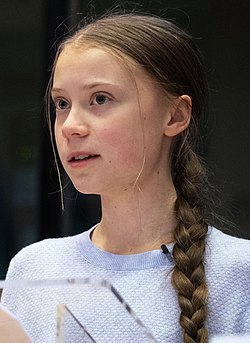   Greta Tintin Eleonora Ernman Thunberg (Estocolmo, 3 de enero de 2003), más conocida como Greta Thunberg​ es una activista medioambiental sueca, centrada en los riesgos planteados por el calentamiento global . Es el Símbolo de la necesidad del porvenir limpioVida personal   Nació en Estocolmo, Suecia en enero de 2003,​ hija del actor Svante Thunberg y la cantante lírica Malena Ernman, quien representó a Suecia en Eurovisión 2009. Su abuelo paterno, Olof Thunberg, también fue actor.​    Greta cuenta que la primera vez que oyó hablar del cambio climático fue en 2011, cuando tenía ocho años, y no podía entender por qué se estaba haciendo tan poco al respecto.​ Tres años más tarde, se deprimió y se aletargó, dejó de hablar y comer, y finalmente fue diagnosticada con Síndrome de Asperger,​ trastorno obsesivo-compulsivo,​ y mutismo selectivo.​ Si bien reconoce que su condición «la ha limitado antes», no ve el Síndrome de Asperger como un problema, y en cambio lo considera un «superpoder».​    Es conocida por su contundente manera de hablar, ​ tanto a las multitudes como a los líderes políticos y asambleas legislativas, instando a la acción inmediata para abordar lo que ella describe como la «crisis climática».    En casa, Greta persuadió a sus padres para que adoptaran varias opciones de estilo de vida para reducir su propia huella de carbono, incluido renunciar a viajar en avión y no comer carne.​ Thunberg afirma que sus padres dieron respuesta a sus peticiones, y que cambiaron  estilo de vida, lo que le dio esperanza, haciéndole creer que ella podría marcar la diferencia.     La historia familiar se cuenta en Escenas del corazón,​ libro autobiográfico de Malena Ernman de 2018, donde ésta revela que su otra hija, Beata Mona Lisa Ernman, padece trastorno obsesivo compulsivo y trastorno de oposición desafiante, además de trastorno de déficit de atención con hiperactividad (TDAH). Sobre su hermana Beata, Greta Thunberg ha dicho: «No es porque sea mi hermana, sino porque es una persona fuerte y maravillosa. Es mi mejor amiga».   En uno de sus primeros discursos exigiendo acciones para combatir el calentamiento global, Thunberg explicó su mutismo selectivo como una condición que sólo le permite hablar cuando es necesario, y agregó: «ahora es uno de esos momentos».​     Svante Thunberg, padre de Greta, ha declarado el 30 de diciembre de 2019 a Radio 4 de la BBC, que inicialmente él no apoyó el activismo de su hija, pero que luego vio cómo eso ayudó a vencer la depresión de su hija: «Ella había dejado de hablar, dejado de comer y todas estas cosas», sostuvo Svante, quien agregó que en la nueva etapa de activista: «Pude ver que Greta estaba muy feliz de hacerlo». En referencia a él y su esposa, confesó: «No somos activistas climáticos, nunca lo fuimos. Obviamente no teníamos ni idea (sobre) la crisis climática y ella (Greta) básicamente pensó que éramos grandes hipócritas», y concluyó Svante Thunberg: «No lo hice por salvar el clima, lo hice por salvar a mi hija».​   Activismo    El 20 de agosto de 2018, Greta Thunberg, quien entonces estaba en noveno grado, decidió no asistir a la escuela hasta las elecciones generales de Suecia de 2018, que se celebrarían el 9 de septiembre, tras una ola de calor y de incendios forestales en Suecia. Su demanda fue que el gobierno sueco redujera las emisiones de carbono con base en lo establecido en el Acuerdo de París, por lo que decidió protestar sentándose en las afueras del Riksdag todos los días durante la jornada escolar, junto con un cartel que decía en sueco: «Skolstrejk för klimatet» («Huelga escolar por el clima»).     Después de las elecciones, continuó protestando cada viernes, lo cual llamó la atención a nivel internacional, e inspiró a jóvenes de todo el mundo a participar en huelgas estudiantiles. En diciembre de 2018, más de veinte mil estudiantes realizaron manifestaciones en más de 270 ciudades en varios países, incluyendo: Alemania, Andorra, Argentina, Australia, Austria, Bélgica, Brasil, Canadá, Chile, Colombia, Dinamarca, España, Estados Unidos, Finlandia, Italia, Japón, México, Países Bajos, Reino Unido, Suiza y Uruguay.​ En Australia, miles de estudiantes inspirados por Thunberg decidieron protestar los viernes, ignorando las palabras del primer ministroScott Morrison, sobre «más aprendizaje en las escuelas y menos activismo».​     Sobre las movilizaciones de su hija, su padre declaró que respetaba su decisión: «podría quedarse en casa y ser realmente infeliz, o protestar y ser feliz».9​ Esta situación dividía a sus maestros, con varios puntos de vista sobre el de faltar a clase para ir a protestar: «Como el resto de la gente, piensan que lo que estoy haciendo es bueno, pero como maestros, dicen que debería dejar de hacerlo», dijo Thunberg.​     En mayo de 2019, Greta publicó una colección de sus discursos de acción climática en un libro titulado: Nadie es demasiado pequeño para marcar la diferencia, cuyos beneficios son donados a obras de caridad.    También en mayo de 2019, apareció en la portada de la revista Time, que la nombró «líder de la próxima generación» y señaló que muchos la ven como un modelo a seguir.20​ Thunberg y el movimiento de huelga escolar también aparecieron en un documental de treinta minutos de la revista Vice titulado Make the World Greta Again. Algunos medios han descrito su impacto en el escenario mundial como el «efecto Greta Thunberg».​     En julio de 2019, como parte de una colaboración con la banda de rock británica The 1975, Greta declaró: «Estamos ante un desastre de sufrimientos acallados para enormes cantidades de personas. Y ahora no es el momento de hablar cortésmente o centrarse en lo que podemos o no podemos decir. Ahora es el momento de hablar con claridad (...) ahora es tiempo de desobediencia civil. Es hora de rebelarse».​     Los viernes 15 de marzo, 24 de mayo y 20 de septiembre de 2019, tuvieron lugar tres grandes convocatorias de movilizaciones estudiantiles por todo el mundo y de manifestaciones para pedir medidas efectivas que detengan el cambio climático, siguiendo la convocatoria mundial del Viernes por el Futuro, promovido por Greta Thunberg.​     Thunberg ha insistido en cuatro afirmaciones: que la humanidad enfrenta una crisis existencial debido al cambio climático, que la generación actual de adultos es responsable del cambio climático, que el cambio climático tendrá un efecto desproporcionado en los jóvenes y que se está haciendo muy poco sobre la situación. También ha declarado que los políticos y los encargados de tomar decisiones deben escuchar a los científicos.​     De igual manera, parte de su mensaje es que el compromiso de limitar el incremento de la temperatura global a 1,5°C como parte del Acuerdo de París es insuficiente y que la curva de emisiones de gases de efecto invernadero debe comenzar a disminuir abruptamente a más tardar en 2020. En febrero de 2019, en una conferencia del Consejo Económico y Social Europeo, dijo que la Unión Europea debe reducir sus emisiones de dióxido de carbono en un 80% para 2030, el doble del objetivo del 40% establecido en París.​     El 20 de agosto de 2020, segundo aniversario de la primera huelga escolar por el clima, Thunberg, Luisa Neubauer, Anuna de Wever van der Heyden y Adélaïde Charlier se reunieron con la canciller alemana Angela Merkel en Berlín.​ Posteriormente, anunciaron planes para otra huelga climática global el 25 de septiembre de 2020. Neubauer dijo que si la huelga de septiembre es de naturaleza virtual o en las calles será determinado por la emergencia de la pandemia global. "La crisis climática no se detiene", dijo Neubauer en una conferencia de prensa conjunta con sus compañeros activistas.​ Respuesta pública, críticas e impacto     Thunberg ha recibido un fuerte apoyo y abundantes críticas por su trabajo de parte de políticos y prensa. Recepción internacional     En febrero de 2019, 224 académicos firmaron una carta abierta de apoyo declarando que estaban inspirados por las acciones de Thunberg y los niños en edad escolar en huelga al hacer oír su voz.  El Secretario General de las Naciones Unidas, António Guterres, respaldó las huelgas escolares iniciadas por Thunberg y admitió que "Mi generación no ha respondido adecuadamente al desafío dramático del cambio climático. Esto lo sienten profundamente los jóvenes. No es de extrañar que estén enojados".​ Hablando en un evento en Nueva Zelanda en mayo de 2019, Guterres dijo que su generación "no estaba ganando la batalla contra el cambio climático" y que depende de los jóvenes "rescatar el planeta". ​ Políticos    Los entonces candidatos presidenciales de los Estados Unidos Kamala Harris, Beto O'Rourke y Bernie Sanders expresaron su apoyo después de su discurso en la cumbre de acción de septiembre de 2019 en Nueva York.  La canciller alemana, Angela Merkel, indicó que activistas jóvenes como Thunberg habían llevado a su gobierno a actuar más rápido sobre el cambio climático​.     Thunberg y su campaña también han sido criticados por políticos como el primer ministro australiano Scott Morrison,  la canciller alemana Angela Merkel, ​ el presidente ruso Vladimir Putin, la OPEP (Organización de Países Exportadores de Petróleo) y repetidamente por el presidente de Estados Unidos Donald Trump. ​ Las críticas abarcan desde ataques personales hasta afirmaciones de que simplifica demasiado los complejos problemas involucrados.     En octubre de 2019, Vladimir Putin describió a Thunberg como una "niña amable y muy sincera", mientras sugería que estaba siendo manipulada para servir a los intereses de los demás. Putin la criticó por estar "mal informada": "Nadie le ha explicado a Greta que el mundo moderno es complejo y diferente y que las personas en África o en muchos países asiáticos quieren vivir con el mismo nivel de riqueza que en Suecia". Similar a su reacción a Trump, Thunberg actualizó su biografía de Twitter para reflejar la descripción que Putin le hizo. ​     En diciembre de 2019, Thunberg tuiteó "Los pueblos indígenas están literalmente siendo asesinados por tratar de proteger al bosque [sic] de la deforestación ilegal. Una y otra vez. Es vergonzoso que el mundo permanezca en silencio sobre esto". Cuando se le preguntó sobre este tema dos días después, el presidente brasileño Jair Bolsonaro respondió: "Greta dijo que los indios estaban muriendo porque estaban tratando de proteger el Amazonas. Es impresionante cómo la prensa le da voz a un mocoso". El mismo día, Thunberg cambió su descripción de Twitter a "pirralha", la palabra portuguesa para "mocoso" utilizada por Bolsonaro. ​     En septiembre de 2019, Donald Trump compartió un video de Thunberg con enojo dirigiéndose a los líderes mundiales, junto con su cita de que "la gente está muriendo, ecosistemas enteros se están derrumbando. Estamos en el comienzo de una extinción masiva". Trump escribió sobre Thunberg, tuiteando: "Parece una niña muy feliz que espera un futuro brillante y maravilloso. ¡Qué lindo de ver!" Thunberg reaccionó cambiando su biografía de Twitter para que coincidiera con su descripción, y afirmando que ella no podía "entender por qué los adultos elegirían burlarse de los niños y los adolescentes por simplemente comunicarse y actuar sobre la ciencia cuando podrían hacer algo bueno".     En diciembre de 2019, el presidente Trump nuevamente se burló de Thunberg después de que la revista Time la nombrara Persona del Año para 2019: "Tan ridículo", tuiteó Trump. "¡Greta debe trabajar en su problema de manejo de la ira y luego ir a una buena película clásica con un amigo! ¡Relájate, Greta, relájate!"     Thunberg respondió cambiando su biografía de Twitter a: "Una adolescente que trabaja en su problema de manejo de la ira. Actualmente se relaja y mira una buena película clásica con un amigo". En noviembre de 2020, después de que el presidente Trump denunciara en repetidas ocasiones un supuesto "fraude electoral", al encontrarse en desventaja en las elecciones presidenciales, Thunberg le dedicó un tuit escribiendo: "Qué ridículo. Donald debe trabajar en su problema de manejo de la ira y luego ir a ver una buena película clásica con un amigo. Relájate, Donald, Relájate", las mismas palabras con las que este se burló de ella.     En una entrevista con Suyin Haynes en la revista Time, Thunberg abordó las críticas que recibió en línea diciendo: «Es bastante gracioso cuando lo único que la gente puede hacer es burlarse de ti o hablar sobre tu apariencia o personalidad, ya que significa que no tienen discusión o nada más que decir».   Joe Biden, presidente de los EE. UU. y devenido candidato triufante en el 2020,  respondió al tuit del presidente Trump burlándose de Thunberg después de que fue nombrada Persona del Año 2019 por la revista Time tuiteando: «¿Qué tipo de presidente intimida a una adolescente? @realDonaldTrump, puedes aprender algunas cosas de Greta sobre lo que significa ser un líder».​ Prensa   En agosto de 2019, Scott Walsman escribió en Scientific American que los detractores de Thunberg han "lanzado ataques personales", "golpean su autismo" y "confían cada vez más en ataques ad hominem para mitigar su influencia".  Escribiendo en The Guardian, Aditya Chakrabortty dijo que columnistas como Brendan O'Neill, Toby Young, el blog Guido Fawkes, así como Helen Dale y Rod Liddle en The Spectator y The Sunday Times habían estado haciendo "feos ataques personales" a Thunberg. ​ Eventos en los que ha participado   El 31 de octubre de 2018, participó en la manifestación organizada por el movimiento Extinction Rebellion en Londres en la que declaró que "Mientras la humanidad se enfrenta a una crisis sin precedentes nuestros líderes se comportan como niños".​    El 24 de noviembre de 2018, ofreció una charla en TEDx Estocolmo.​ Thunberg habló sobre el autismo como una forma de por qué no puede entender la inacción del gobierno y de la ciudadanía con respecto a la amenaza climática. Concluyendo su charla, Thunberg dijo: «Hemos estado hablando durante treinta años y vendiendo ideas positivas. Y lo siento, pero no funciona. Porque si hubiera sido así, las emisiones habrían bajado, pero no lo han hecho»​    El 4 de diciembre de 2018, Thunberg ofreció un discurso en la Conferencia de las Naciones Unidas sobre el Cambio Climático de 2018 (COP24), que se estaba celebrando en Katowice (Polonia). Este discurso obtuvo notoriedad en numerosos medios de comunicación alrededor del mundo. El 12 de diciembre de 2018, Thunberg realizó otro discurso ante la asamblea plena del COP24, declarando:     Mi nombre es Greta Thunberg. Tengo 15 años. Soy de Suecia. Hablo en nombre de Climate Justice Now (...) Ustedes solo hablan del crecimiento económico verde y eterno, porque tienen demasiado miedo de no ser populares. Solo hablan sobre seguir adelante con las mismas malas ideas que nos metieron en este desastre, incluso cuando lo único sensato que pueden hacer es poner el freno de emergencia. No son lo suficientemente maduros para decir las cosas como son. Incluso esa carga nos la dejan a nosotros los niños. Pero a mí no me importa ser popular. Me preocupo por la justicia climática y por el planeta (...) Nuestra biósfera se está sacrificando para que las personas ricas en países como el mío puedan vivir de lujo. Son los sufrimientos de muchos los que pagan por el lujo de unos pocos (...) Ustedes dicen que aman a sus hijos por encima de todo, pero les están robando su futuro ante sus propios ojos (...) Necesitamos mantener los combustibles fósiles en el suelo y debemos centrarnos en la equidad. Y si las soluciones dentro del sistema son tan imposibles de encontrar, tal vez deberíamos cambiar el sistema en sí mismo. No hemos venido aquí a rogar a los líderes mundiales que se preocupen. Nos han ignorado en el pasado y nos volverán a ignorar. Nos hemos quedado sin excusas y nos estamos quedando sin tiempo. Hemos venido aquí para hacerles saber que el cambio está llegando, les guste o no. El verdadero poder pertenece a la gente. Gracias.Greta Thunberg ante la Cumbre del Clima de las Naciones Unidas, 2018    En enero de 2019, Greta Thunberg se embarcó junto con su padre en un viaje de 32 horas en tren hacia Zúrich, Suiza, para participar en la Asamblea Anual del Foro Económico Mundial, que se celebró en la ciudad de Davos, y que congregaba a representantes de múltiples empresas, académicos, líderes de opinión y medios de comunicación de todo el mundo. Al llegar a Suiza, junto con un grupo de jóvenes seguidores, se «sentaron» en las afueras de la sede en donde se iba a realizar el evento, como protesta por el cambio climático.     A diferencia de los demás invitados de la asamblea, quienes fueron a hospedarse en hoteles, Thunberg decidió hacerlo en una instalación temporal llamada Arctic Basecamp, ubicada en las montañas de la ciudad.     Al llegar al evento, fue recibida por la directora gerente del Fondo Monetario Internacional (FMI) Christine Lagarde.​ El 24 de enero, Thunberg fue miembro de una sesión en la que participó junto con el cantante Bono, la economista Christiana Figueres, la antropóloga Jane Goodall y el economista Kengo Sakurada.    El 26 de enero, fue partícipe en una sesión llamada «Preparándonos para la alteración climática», en la que también participó el Presidente del Banco Nacional de Francia, François Villeroy, y el consejero delegado de la compañía estadounidense Expedia, Mark Okerstrom. Allí, Thunberg realizó otro discurso que, al igual que el realizado en la COP24, obtuvo notoriedad mundial:     Nuestra casa está en llamas. Según el IPCC (Grupo Intergubernamental de Expertos sobre el Cambio Climático), estamos a 12 años de no poder resolver nuestros errores. En Davos, a la gente le gusta hablar sobre el éxito, pero su éxito financiero ha tenido un precio inimaginable, y en cuanto al cambio climático, debemos reconocer que hemos fracasado. Todos los movimientos políticos en su forma actual ya lo han hecho, y los medios de comunicación no han logrado generar una mayor conciencia pública sobre el tema. Pero el homo sapiens aún no ha fallado.     Sí, estamos fallando, pero aún hay tiempo para cambiar todo (...) Resolver el cambio climático es el desafío más grande y complejo que ha enfrentado el homo sapiens. La solución, sin embargo, es tan simple que incluso un niño pequeño podría entenderla. Tenemos que detener nuestras emisiones de gases de efecto invernadero (...) O bien, evitamos que las temperaturas aumenten sobre los 1,5 °C o no lo hacemos. O evitamos la reacción en cadena de los ecosistemas que se deshacen o no lo hacemos. O elegimos continuar como civilización o no.     Los adultos dicen: 'Tenemos que dar esperanzas a la próxima generación'. Pero no quiero tu esperanza, ni quiero que la tengas. Quiero que entres en pánico, que sientas el miedo que yo siento todos los días, y luego quiero que actúes (...) Quiero que actúes como si tu casa estuviera en llamas, porque eso es lo que está pasando.                         Greta Thunberg ante la Asamblea Anual del Foro Económico Mundial, 2019   El 21 de febrero de 2019, Thunberg participó en una conferencia del Comité Económico y Social Europeo, donde advirtió a la Unión Europea de que sus metas de reducción de emisiones para 2030 no eran suficientes para evitar las peores consecuencias del calentamiento global.​ Después se manifestó por el clima junto con otros 7 500 estudiantes en una concentración convocada en Bruselas.​    El 15 de marzo de 2019, millones de personas en todo el mundo realizaron una huelga mundial, como rechazo a la pasividad de los gobiernos mundiales en la aplicación de políticas y leyes que velen realmente por el medio ambiente y hacer caso omiso a los efectos que ha propiciado el cambio climático, tales como una mayor probabilidad de desastres naturales, temperaturas extremas y escasez hídrica. La huelga fue ideada y encabezada por el movimiento Viernes por el Futuro, bajo el liderazgo de Greta Thunberg.​ La marcha se llevó a cabo en varias ciudades de 123 países alrededor del mundo, en un total de 2 000 manifestaciones, la mayoría realizadas de forma organizada y pacífica. En total, la marcha 15-M congregó entre 1,5 y 2 millones de personas en todo el mundo y contó con el apoyo de 12 000 científicos alemanes, suizos y austríacos.   En mayo de 2019, Thunberg se reunió con Arnold Schwarzenegger, el secretario general de Naciones Unidas António Guterres y el presidente de Austria Alexander Van der Bellen en una conferencia organizada por Schwarzenegger.    Citando el más reciente informe del IPCC, Thunberg dijo: «Si no hemos culminado los cambios necesarios para aproximadamente el año 2030, desencadenaremos probablemente una reacción en cadena irreversible y fuera del control humano. Pasaremos a un punto de no retorno que será catastrófico». 17 000 personas procedentes de 30 países diferentes asistieron al evento.​ Una activista para el futuro  A pesar de sus limitaciones esta  chica ya casi joven, abre un camino en un terreno cñlave en el porvenir:  Sus intervenciones internacionales se multiplican en estos años y seguirán en el futuro. Sea todo su plan fruto de sus ofertas, o tengan que ver en su proceso social sus padres o quienes la asesoran, lo importante es que es una joven que se hace oir por medio de sus ojos azules y de su cabello rubio.  Anuncia el porvenir, mezclando las amenazas con los deseos. Y logra  atraer la atención de jóvenes y de adultos.   Su activismo adolescente tal vez sea el fruto de una sociedad donde los omnipresentes mensajes a favor de la conservación del medio ambiente han reaccionado con los temores a un cambio climático rápido y fuera de control. De pequeña, sus padres le decían que debía apagar las luces de casa, ahorrar energía, reciclar, ahorrar recursos naturales. Con 8 años empezó a oír hablar del calentamiento del planeta. Le conmovió “pensar que fuéramos capaces de cambiar la faz de la tierra y su preciosa y fina capa de la atmósfera que nos sirve de hogar”, escribió en The Guardian.   Por eso, sus primeros pasos hacia la edad adulta están plagados de reflexiones que ponen en la picota las incoherencias de los mayores. Si la crisis climática es tan grave como dicen los científicos, “¿por qué ésta no es la primera noticia cuando enciendes la televisión, escuchas la radio o lees los periódicos?”; “si la quema de combustibles amenaza nuestra existencia, ¿cómo podemos continuar quemándolos?, ¿por qué no hay restricciones?, ¿por qué no es ilegal hacerlo?” se pregunta. “Si, si…”.   Greta Thunberg padece el síndrome de Asperger y ella misma admite que eso le hace pensar que las cosas son “blancas o negras”. No entiende muy bien “cómo la gente ha hecho las cosas tan complicadas”. “Oigo a la gente decir que el cambio climático es una amenaza para su existencia; pero actúa como si no pasara nada”, despliega otra vez su lógica. Por eso, su respuesta también era fácil cuando le preguntaban por qué no iba al colegio. “Tengo mis libros. ¿Qué voy a aprender en la escuela? Los hechos no importan; los políticos no están escuchando a los científicos: ¿qué aprendería en la escuela?”, se cuestiona     La voz de esta chica sueca de 15 años suena sincera, rotunda, diáfana. Su intervención en la conferencia de la ONU sobre cambio climático (celebrada en Katowice, en Polonia) produjo en el auditorio inquietud y desasosiego. Fueron tres golpes a la conciencia de muchos. Greta Thunberg, desde el estrado, sacó los colores a la comunidad internacional por los insuficientes avances   Tras hacerse popular en una huelga escolar, se ha convertido en símbolo del movimiento por la justicia climática.  Greta Thunberg se subió al estrado de la conferencia de Katowice, tras haber protagonizado una meteórica carrera hacia la fama desde que en agosto se hizo popular en su país (y en medio mundo) al protagonizar una huelga en solitario para protestar contra la inacción frente al cambio climático.   Cada mañana, esta muchacha diminuta, con pecas, trenzas y sonrisa esquiva y fugaz, acudía a la puerta del Parlamento sueco, en el centro de Estocolmo, para sentarse en la acera y desplegar su pancarta para protestar contra la inacción frente al calentamiento.   Al principio, sus compañeros de clase no aceptaron la huelga; pero al final su gesto fue seguido dentro y fuera del país por muchos otros jóvenes del movimiento para la justicia climática, que la llevaron en volandas a Katowice. Su protesta sacudió a la opinión pública sueca, tocada por la ola de calor y los incendios forestales, que habían desbordado la capacidad de respuesta en el verano más caluroso de este país (con series meteorológicas que tienen 262 años).   “Estoy haciendo esto porque nadie más está haciendo nada. Es mi responsabilidad moral hacer lo que pueda. Quiero que los políticos den prioridad al cambio climático, que presten atención a este asunto y lo traten como una crisis”, solía contestar a quienes le preguntaban por su protesta.   Ahora, es una persona influyente. Ha transmitido a sus padres su preocupación por las crisis climática; su madre, una cantante de ópera (Malena Ernman) ha confesado que ha dejado de utilizar el avión para no aumentar las emisiones de gases, y es ya la referencia para el Partido Verde sueco, en un momento dulce (forma parte de la coalición de gobierno).   Ella, mientras, denuncia la huella ecológica de su país y esgrime los estudios sobre el descenso de emisiones necesarios en los países ricos para que den ejemplo a las naciones en desarrollo. “¿Cómo podemos esperar que India o Nigeria se ocupen de la crisis climática si nosotros no hacemos nada y vivimos por encima de nuestras posibilidades?”, vuelve a desarmar. “Decís que amáis a vuestros hijos sobre todas las cosas. Sin embargo, les estáis robando su futuro”, soltó en Katowice. Fue su tercer golpe. Antes escribió: “Si unos pocos niños pueden ser noticia en todo el mundo por no ir al colegio, imagínense todo lo que podríamos conseguir si realmente nos lo propusiéramos”.